WebLitLegit WorkshopExamples of Reliable Health Websites Click to get to MedlinePlus Headachesreliable website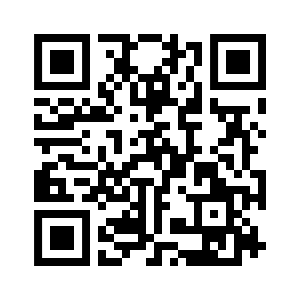 Click TeensHealth about healthy relationships reliable website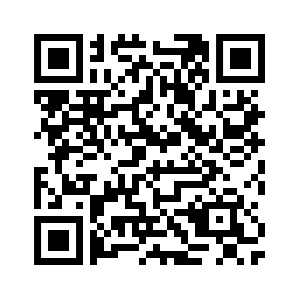 Examples of Unreliable WebsitesClick Andrew Loeschner (who is he?) to see – Can he be trusted, No = trash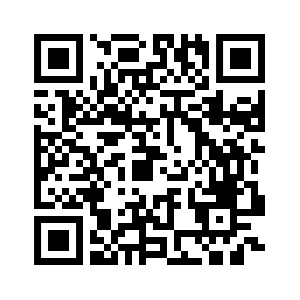 